LINEE GUIDA: Il documento deve essere compilato e contrassegnato tramite flags nelle parti di interesse, sottoscritto e scansionato;Il documento deve essere quindi inoltrato UNICAMENTE a mezzo email ai seguenti indirizzi: marco.paternoster@poliba.it anna.benegiamo@poliba.it  e per conoscenza anche al proprio Tutor e al Coordinatore del Dottorato;Nella email inserire come oggetto “Cognome e nome rinuncia/sospensione al Dottorato di Ricerca”.MODULO RINUNCIA / SOSPENSIONE DOTTORATO DI RICERCA _______° CICLO - ANNO ACCADEMICO __________ - __________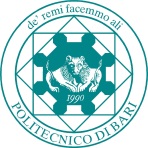 Al Magnifico Rettore del Politecnico di BariDirezione Gestione Risorse e Servizi IstituzionaliSettore Ricerca e Relazioni InternazionaliUfficio Post-Lauream Via Amendola, 126/B – 70126, BariIl/La sottoscritto/a ________________________________________________________________ nato/a il __________________    a _______________________________ (____)   residente in via ______________________________  a  _______________________ (____)   C.a.p. _______________codice fiscale_______________________________________________ (solo per i cittadini italiani)telefono cellulare ____________________________    telefono fisso _______/____________________  Domicilio (SOLO se diverso dalla residenza) :via __________________________________  a  __________________________ (____)   C.a.p. _______________iscritto al _____° anno del corso di Dottorato di Ricerca in _______________________________________________________________________________, _________° cicloIn qualità di vincitore 	   borsista 	      non borsista    			   DICHIARA DI RINUNCIARE   al corso di Dottorato di Ricerca di cui sopra  alla fruizione della relativa borsa di studio erogata da  Politecnico di Bari  Ente finanziatore ____________________________________________________________________  Altro _____________________________________________________________________________a far data dal ___________________  DICHIARA DI SOSPENDERE la frequenza del suddetto Corso per  Maternità (allegare certificato medico)  Malattia grave (allegare certificato medico)  Iscrizione  TFA  _________________________________________________________________________  Altro  _________________________________________________________________________________a partire dal __________________________ e fino al ________________________________consapevole che (per gli aventi diritto), per periodi di sospensione superiori a trenta giorni, non verrà erogata la borsa di studio per il periodo corrispondente alla durata della sospensione. A tal fine, allega alla presente la certificazione necessaria.Bari, __________________				Firma   ________________________________________